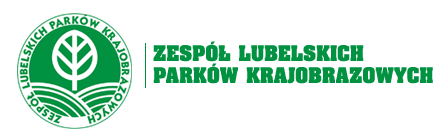 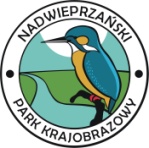 Konkurs plastyczny „Temat rzeka” – Ukaż piękno walorów krajobrazowych  i kulturowych Nadwieprzańskiego Parku Krajobrazowego.Regulamin1. Organizatorem Konkursu jest Zespół Lubelskich Parków Krajobrazowych w Lublinie, Ośrodek Zamiejscowy  w Lubartowie, z siedzibą w Lubartowie przy ulicy Leśnej 1. 2. Konkurs rozpoczyna się 31.01.2019  i trwa do   31.05.2019 3. Celem konkursu jest: pobudzenie kreatywności i wrażliwości artystycznej dzieci i młodzieży ze szkół podstawowych, podopiecznych domów kultury, świetlic.promowanie walorów przyrodniczych, kulturowych i historycznych Nadwieprzańskiego Parku Krajobrazowego, kształtowanie świadomości ekologicznej, historycznej i kulturowej regionu4.  Konkurs skierowany jest do uczniów szkół podstawowych ( klasy IV-VIII ), oraz podopiecznych świetlic i domów kultury5. Technika wykonania prac : rysunek/malarstwo ( płaskie techniki barwne : farby, kredki, pastele, węgiel itp.)6. Format pracy nie mniejszy niż A47. Konkurs ma charakter indywidualny. 8. Uczestnik Konkursu, może przysłać bądź dostarczyć do siedziby Organizatora tylko jedną pracę.9.Praca powinna być zaopatrzona w trwale przymocowaną do niej metryczkę z tytułem pracy,                           oraz imieniem i nazwiskiem autora10.Praca ma ukazywać walory krajobrazowe, kulturowe bądź historyczne Nadwieprzańskiego Parku Krajobrazowego11. Prace Konkursowe należy przesyłać na adres Organizatora lub dostarczyć osobiście  do siedziby Organizatora ( w godz. 7.30-15.30 pn.- pt.), wraz z Kartą zgłoszenia uczestnictwa, która znajduje się      w załączniku nr 1 do Regulaminu, oraz dopiskiem na kopercie :Konkurs plastyczny „Temat rzeka” – Ukaż piękno walorów krajobrazowych  i kulturowych Nadwieprzańskiego Parku Krajobrazowego ”.       W przypadku osoby niepełnoletniej praca powinna zostać zaakceptowana          i dostarczona  przez rodzica bądź opiekuna prawnego.Adres Organizatora : Zespół Lubelskich Parków Krajobrazowych, Ośrodek Zamiejscowy             w Lubartowie ul. Leśna 1, 21-100 Lubartów. Kontakt: Tel. 81 8510177          e-mail: lubartów.zlpk@lubelskie.pl12.  Do każdej pracy należy dołączyć Kartę zgłoszenia uczestnictwa ( wg wzoru stanowiącego Załącznik nr 1 do niniejszego Regulaminu ) z tytułem pracy, imieniem i nazwiskiem autora, adresem e-mail, oraz numerem telefonu kontaktowego, w przypadku osób niepełnoletnich podpisem rodziców/opiekunów potwierdzającym ich zgodę na przetwarzanie danych osobowych Uczestnika do celów Konkursu, oraz  na wykorzystanie nagrodzonej lub wyróżnionej pracy do celów marketingowych,                                               w szczególności upublicznienia na stronie internetowej, w wydawnictwach, wystawach organizowanych przez Organizatora.13. Dla uczestników wymagana jest zgoda rodzica, bądź opiekuna prawnego. Stosowny podpis należy złożyć na Karcie zgłoszenia. 14. Przystępując do Konkursu, uczestnik bądź w przypadku osoby niepełnoletniej rodzic/opiekun, wyraża zgodę na komunikowanie się z nim drogą elektroniczną lub telefoniczną15. Udział w Konkursie jest dobrowolny. W każdej chwili uczestnik może zrezygnować z udziału                             w Konkursie.16. Organizator nie zwraca prac wyróżnionych i nagrodzonych w Konkursie. 17. Organizator nie odpowiada za uszkodzenie prac w trakcie transportu.18. Uczestnik nadsyłający lub składający pracę, wyraża zgodę na przetwarzanie przez   Organizatora jego danych na potrzeby związane z przeprowadzeniem Konkursu.19. Nadesłanie lub przekazanie prac na Konkurs jest równoznaczne ze zgodą oraz nieodpłatnym, całkowitym przeniesieniem praw autorskich na wykorzystanie dostarczonej pracy i jej wizerunku do celów marketingowych, w szczególności do upubliczniania na stronie internetowej, w wydawnictwach, wystawach organizowanych przez Zespół Lubelskich Parków Krajobrazowych, Ośrodek Zamiejscowy w Lubartowie. Całkowite przeniesienie praw autorskich na rzecz Organizatora dotyczyć będzie autorów i prac nagrodzonych, oraz wyróżnionych w Konkursie. 20. Prace biorące udział w Konkursie będą oceniane przez Komisję Konkursową, która dokona oceny pod kątem kreatywności,  zgodności z tematyką Konkursu, estetyką, oraz  walorami artystycznymi. 21. Komisja Konkursowa dokona wyboru najlepszych prac wskazując I, II, i III miejsce.22. Komisja Konkursowa ma prawo przyznać dodatkowo wyróżnienie uczestnikom Konkursu.23. Za zajęcie poszczególnych miejsc przewidziane są nagrody rzeczowe oraz pamiątkowe dyplomy.24. Laureaci Konkursu, oraz autorzy wyróżnionych prac, zostaną poinformowani o wynikach  Konkursu drogą elektroniczną lub telefoniczną.25. Lista laureatów oraz autorów wyróżnionych prac, zostanie ogłoszona na stronie internetowej Organizatora, nie później niż 10.06.2019r. O rozdaniu nagród Laureaci zostaną poinformowani drogą elektroniczną lub telefoniczną.26. Decyzje Komisji Konkursowej są ostateczne.27. Nadesłanie lub złożenie Prac Konkursowych jest równoznaczne z potwierdzeniem uczestnictwa                                w Konkursie i akceptacją zasad niniejszego Regulaminu.28. W kwestiach nieuregulowanych niniejszym Regulaminem stosuje się w szczególności przepisy Kodeksu cywilnego oraz przepisy ustawy o prawie autorskim i prawach pokrewnych.29.Wszelkie spory mogące wyniknąć pomiędzy Organizatorem a Uczestnikami Konkursu, będą rozstrzygane przez właściwe sądy powszechne w Lublinie.30. Regulamin niniejszego Konkursu dostępny jest na stronie internetowej Organizatora: www.parki.lubelskie.pl31.Wszystkie prace będą traktowane z najwyższą starannością, jednak organizatorzy nie biorą odpowiedzialności za ich ewentualne uszkodzenie w transporcie pocztowym.32. Przystępujący do Konkursu akceptuje w całości niniejszy Regulamin.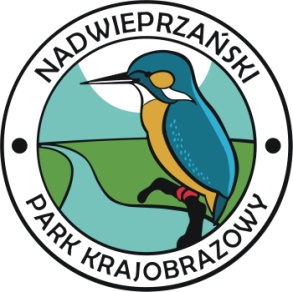 Załącznik nr 1Konkurs plastyczny 2019„Temat rzeka – Ukaż piękno walorów krajobrazowych  i kulturowych Nadwieprzańskiego Parku Krajobrazowego.” Karta zgłoszenia uczestnictwa (Prosimy o czytelne wypełnienie formularza)*Wyrażam zgodę na udział mojego dziecka w Konkursie, w pełni akceptując Regulamin.*Wyrażam zgodę na przetwarzanie danych osobowych mojego dziecka w celach wynikających z regulaminu Konkursu.*Wyrażam zgodę na wykorzystanie fotografii  wykonanej przez moje dziecko, do celów marketingowych, w szczególności do upublicznienia na stronie internetowej,                             w wydawnictwach, wystawach organizowanych przez Organizatora, w przypadku, gdy praca zostanie nagrodzona lub wyróżniona w Konkursie.														         	                                                                                                                      …………………………………………………							             ( data i czytelny podpis)* Zgoda rodzica/opiekuna w przypadku udziału osoby niepełnoletniej.Imię i Nazwisko autoraTytuł pracyTelefon kontaktowye-mail